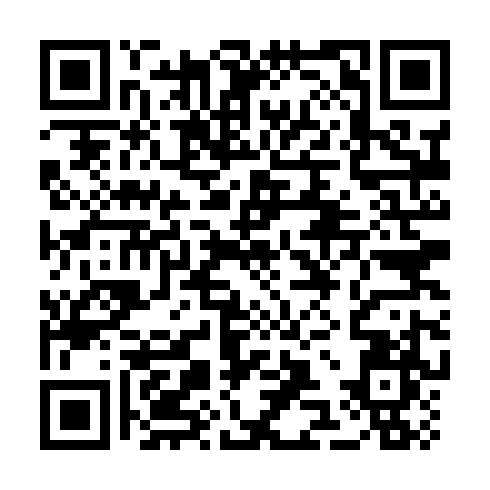 Ramadan times for Golling an der Salzach, AustriaMon 11 Mar 2024 - Wed 10 Apr 2024High Latitude Method: Angle Based RulePrayer Calculation Method: Muslim World LeagueAsar Calculation Method: ShafiPrayer times provided by https://www.salahtimes.comDateDayFajrSuhurSunriseDhuhrAsrIftarMaghribIsha11Mon4:454:456:2812:173:286:086:087:4412Tue4:434:436:2612:173:296:096:097:4613Wed4:414:416:2412:173:306:106:107:4714Thu4:394:396:2212:163:316:126:127:4915Fri4:374:376:2012:163:326:136:137:5016Sat4:344:346:1812:163:336:156:157:5217Sun4:324:326:1612:163:346:166:167:5418Mon4:304:306:1412:153:356:186:187:5519Tue4:284:286:1212:153:356:196:197:5720Wed4:264:266:1012:153:366:216:217:5921Thu4:234:236:0812:143:376:226:228:0022Fri4:214:216:0612:143:386:236:238:0223Sat4:194:196:0412:143:396:256:258:0324Sun4:164:166:0212:133:396:266:268:0525Mon4:144:146:0012:133:406:286:288:0726Tue4:124:125:5712:133:416:296:298:0827Wed4:104:105:5512:133:426:316:318:1028Thu4:074:075:5312:123:436:326:328:1229Fri4:054:055:5112:123:436:336:338:1430Sat4:024:025:4912:123:446:356:358:1531Sun5:005:006:471:114:457:367:369:171Mon4:584:586:451:114:457:387:389:192Tue4:554:556:431:114:467:397:399:213Wed4:534:536:411:104:477:407:409:224Thu4:504:506:391:104:487:427:429:245Fri4:484:486:371:104:487:437:439:266Sat4:464:466:351:104:497:457:459:287Sun4:434:436:331:094:507:467:469:308Mon4:414:416:311:094:507:487:489:329Tue4:384:386:291:094:517:497:499:3410Wed4:364:366:281:094:517:507:509:35